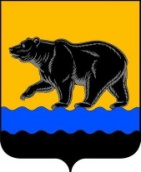 Администрация  города НефтеюганскаСАНИТАРНО-ПРОТИВОЭПИДЕМИЧЕСКАЯКОМИССИЯ ГОРОДА НЕФТЕЮГАНСКАПРОТОКОЛ  № 13очередного заседания«25» декабря 2019 года			     		                    	   г.НефтеюганскПредседательствовал: Пастухов Андрей Викторович – заместитель главы города.Присутствовали:			Рассматриваемые вопросы:1. О выполнении решений очередного заседания санитарно-противоэпидемической комиссии города Нефтеюганска протокол                         от 25.09.2019 №8.(Пастухов, Голубкова, Васильев, Кравченко, Овечкин)РЕШИЛИ:1.1.Представленную информацию принять к сведению.1.2.Протокольные решения считать выполненными.2. Лабораторная диагностика и расшифровка острых кишечных заболеваний по итогам 2018 года и текущий период 2019 года. Расшифровка групповых заболеваний в организованных коллективах по итогам 2018-2019 года (своевременности и полнота обследования). Использование современных, высокоэффективных методик в отношении «вирусных» кишечных инфекций, с целью диагностики, их результативность.      (Пастухов, Голубкова, Овечкин)РЕШИЛИ:2.1.Представленную информацию принять к сведению.2.2.Секретарю комиссии  вынести вопрос: «Лабораторная диагностика и расшифровка острых кишечных заболеваний по итогам 2018 года и текущий период 2019 года. Расшифровка групповых заболеваний в организованных коллективах по итогам 2018-2019 года (своевременности и полнота обследования). Использование современных, высокоэффективных методик в отношении «вирусных» кишечных инфекций, с целью диагностики, их результативность» на очередное заседание санитарно-противоэпидемической комиссии города Нефтеюганска в 1 квартале 2020 года.2.3.Главному врачу бюджетного учреждения Ханты-Мансийского автономного округа - Югры «Нефтеюганская окружная клиническая больница им. В.И.Яцкив» (Мальцев Д.В.) рекомендовать обеспечить:-эффективное лабораторное обследование больного инфекционным заболеванием любым доступным способом с целью определения возбудителя, вызвавшего заболевание для постановки диагноза инфекционного заболевания в соответствии с требованиями действующего законодательства, в том числе до начала этиотропной терапии;-при отсутствии возможности лабораторной базы ЛПУ использовать возможности ЛПУ города Нефтеюганска и других городов ХМАО;-своевременную подачу экстренных извещений при изменении, отмене диагнозов или лабораторном подтверждении ОКИ, в том числе сальмонеллезной этиологии;-тщательный сбор эпидемиологического анамнеза с указанием не только приобретаемого продукта, но и места его приобретения;-при регистрации групповых очагов заболеваний ОКИ в организованных коллективах и ЛПУ организовать немедленное обследование больных методом ИФА, при отрицательных результатах методом ПЦР диагностики, с целью своевременной расшифровки заболеваемости и дальнейшего проведения комплекса профилактических мероприятий;-при изменении или уточнении диагноз, в течение 12 часов  обеспечить подачу нового экстренного извещения на больного в территориальный орган, уполномоченный осуществлять федеральный государственный санитарно-эпидемиологический надзор, по месту выявления заболевания, с указанием измененного (уточненного) диагноза, даты его установления, первоначального диагноза, результата лабораторного исследования.Срок исполнения: постоянно3. Санитарная очистка территории. Состояние полигона ТБО.  Своевременность удаления ТБО в городе УК, ТСС, ЖЭУ и т.д. Система очистки контейнерных площадок, их состояние, количество и достаточность.  Состояние и содержание мусоропроводов, их дезинфекция.(Пастухов, Щербаков, Васильев)          РЕШИЛИ:3.1.Представленную информацию принять к сведению.3.2.Директору департамента жилищно-коммунального хозяйства администрации города (Куликовская Е.Ш.) рекомендовано: -подготовить повестку и провести рабочее совещание при заместителе города Нефтеюганска (Метелев А.А.) по данному вопросу с участием заинтересованных лиц;Срок исполнения: до 31.01.2020-оборудовать контейнерные площадки под крупногабаритный мусор, согласно требованиям санитарного законодательства; -организовать приведение в соответствие с требованиями состояния контейнерных площадок и контейнеров внутри жилых микрорайонов города и их содержание;-организовать контроль за организацией обращения с отходами, образующимися в результате деятельности предприятия;-принять действенные меры по устранению и недопущению образования несанкционированных мест размещения отходов на территории города. Срок исполнения: постоянно3.3. Руководителям предприятий всех видов собственности рекомендовано:-усилить контроль за организацией обращения с отходами, образующимися в результате деятельности предприятия;-обеспечить постоянное исполнение требований СанПиН 2.1.7.1322-03 «Гигиенические требования к размещению и обезвреживанию отходов производства и потребления»;-организовать наличие разработанного ПНОЛРО с внесением коррективов в ежегодном режиме с учетом существующего положения предприятия.  Срок исполнения: постоянно4. Утилизация ТБО и промышленных отходов на промышленных предприятиях. Деятельность локальных установок по утилизации промышленных отходов.	(Пастухов, Щербаков, Васильев)РЕШИЛИ:4.1.Представленную информацию принять к сведению.4.2.Директору департамента жилищно-коммунального хозяйства администрации города (Куликовская Е.Ш.) направить полную информацию по данному вопросу  в адрес начальника ТО управления федеральной службы «Роспотребнадзор» в г.Нефтеюганске (Щербаков А.Г.).Срок исполнения: до 20.01.20205. Введение в эксплуатацию жилых домов с подключением к централизованным сетям хозяйственно-питьевого водоснабжения с несоответствующей водой.(Пастухов, Щербаков, Васильев, Кравченко)РЕШИЛИ:5.1.Представленную информацию принять к сведению.5.2.Директору департамента градостроительства администрации города (Кравченко Н.В.) рекомендовано:-подготовить повестку и провести рабочее совещание по данному вопросу с участием заинтересованных лиц.Срок исполнения: до 31.01. 20206. Утверждение плана работы санитарно-противоэпидемической комиссии города Нефтеюганска на 2020 год.(Пастухов)РЕШИЛИ:6.1.Представленную информацию принять к сведению.	6.2.Утвердить план работы санитарно-противоэпидемической комиссии города Нефтеюганска на 2020 год.Срок исполнения: 27.12.20197. Разное(Голубкова, Пастухов)7.1.Единогласным решением членов санитарно-противоэпидемической комиссии города Нефтеюганска ходатайствовать о представлении к ведомственной награде «почетная грамота» Министерства здравоохранения РФ и Федеральной службы «Роспотребнадзор»  следующих лиц:- врача-эпидемиолога инфекционного кабинета по работе с больными ВИЧ-инфекцией БУ ХМАО-Югры «НОКБ имени В.И. Яцкив»  Ильину Елену Николаевну; - главного специалиста эксперта отдела юридического обеспечения УРПН по ХМАО-Югре Егорову Ольгу Владимировну.Заместитель главы города, заместитель председателя комиссии                                                А.В.ПастуховСекретарь комиссии       					          А.Е.КульборисоваЩербаков А.Г.Овечкин Д.В.
Клейн С.А.Сковбель И.А.Васильев Е.В.Тычина А.С.Нуркаев А.К.Чертов В.А.Кульборисова А.Е.Приглашенные:Голубкова С.В.Кравченко Н.В.-начальник территориального отдела управления федеральной службы «Роспотребнадзор» в г.Нефтеюганске;-заместитель главного врача по медицинской части бюджетного учреждения Ханты-Мансийского автономного округа - Югры «Нефтеюганская окружная клиническая больница им. В.И.Яцкив»; -главный государственный ветеринарный инспектор Сургутского отдела ветеринарной службы ХМАО-Югры;-исполняющий обязанности главного врача бюджетного учреждения Ханты-Мансийского автономного округа - Югры «Нефтеюганская городская станция скорой медицинской помощи»;-заместитель директора департамента жилищно-коммунального хозяйства администрации города-заместитель директора департамента образования и молодежной политики администрации города; -начальник отделения охраны общественного порядка ОМВД России по г.Нефтеюганску;-начальник отдела по делам гражданской обороны и чрезвычайным ситуациям администрации города;-секретарь комиссии.-заместитель начальника территориального отдела управления федеральной службы «Роспотребнадзор» в г.Нефтеюганске;-директор департамента градостроительства и земельных отношений администрации города